District Implementation Fidelity RubricDistrict Team Engaging StakeholdersImplementing the PlanDistrict Implementation SupportsMonitoring ImplementationStudent Success District Implementation Fidelity Rubric Scoring FormPlease indicate the evidence reviewed that supports each rating and place an X in the column that corresponds to your team’s rating for each component.Student Success District Implementation Fidelity Rubric Scoring FormDistrict Name:District Name:Date Completed:  Date Completed:  Names of Individuals Completing RubricPositionSchool Improvement Director (Required Member)Special Education Director (Required Member)Curriculum and Instruction Director (Required Member)District Student Success Coach (Required Member)District SDE Point of Contact ( Required Member)Principal or Designee from each TSI/SSIP School (Required Members)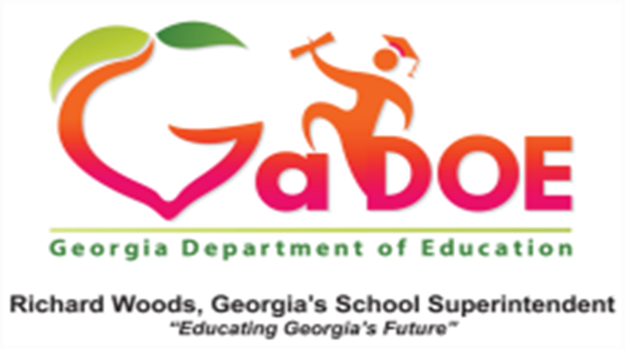 Exemplary4Operational3Emerging2Not Evident1Team StructureThe district team includes all the members needed to support implementation (e.g. representatives from general and special education, decision makers who have the authority to approve team decisions (e.g. funding, personnel, etc.).Additional team members are selected based on knowledge of programs, the capacity to support implementation, and the ability to ensure stakeholder engagementDistrict team members continue to be authentically engaged and take leadership roles beyond meetings.The district team includes most of the members needed to support implementation (e.g. representatives from general and special education, decision makers who have the authority to approve team decisions (e.g. funding, personnel, etc.).The district is actively working to identify additional team members to support implementation.The district team includes some of the members needed to support implementation (e.g. representatives from general and special education, decision makers who have the authority to approve team decisions (e.g. funding, personnel, etc.).The district team does not include the members needed to support implementation (e.g. representatives from general and special education, decision makers who have the authority to approve team decisions (e.g. funding, personnel, etc.).Roles and Responsibilities of Team MembersThe district team has established clearly defined roles and responsibilities of the team and individual members to support effective implementation.Roles and responsibilities are assigned across general and special education with additional members added as needed based on implementation data.The person responsible for organizing and running the meetings is clearly identified and adequate time is provided to complete duties which include monitoring action steps.Staff are assigned tasks to be completed between meetings.Methods for monitoring work completion between meetings are identified.The district team has established clearly defined roles and responsibilities of the team and individual members to support effective implementation.Roles and responsibilities are assigned across general and special education. The person responsible for organizing and running the meetings is clearly identified.Staff are assigned tasks to be completed between meetings.The district team has informally assigned roles and responsibilities of the team and individual members (e.g. members have assumed roles, but they have not been defined) to support effective implementation.The district has not identified a team leader/ coordinator.The district team has not established clearly defined roles and responsibilities of the team and individual members to support effective implementation.Exemplary4Operational3Emerging2Not Evident1District Team Meeting ScheduleThe district team meets frequently (e.g. at least twice per month) to review the status of implementation including a discussion of implementation barriers and successes.An annual calendar for district meetings has been established and distributed to all team members and relevant personnel.  Additional meeting dates are established as needed based on issues that arise in implementation.The district team meets on a regular basis (e.g. at least once per month) to review the status of implementation including a discussion of implementation barriers and successes.Meeting dates are communicated in advance to all team members and relevant personnel.The district team meets occasionally (e.g. less than once per month) to review the status of implementation including a discussion of implementation barriers and successes.Meeting dates are not communicated in advance to all team members and relevant personnel to ensure that team members can plan for participation in meetings.The district team is not engaged in the implementation of the district plan.Documentation of Meetings (Agendas, Sign-in Sheets, etc.)The district always documents team meetings through agendas, sign-in sheets, and minutes which include a summary of topics discussed including implementation barriers and successes as well as next steps.Updates are always provided to absent members.Leadership monitors attendance of team members to ensure that adequate representation is available to monitor implementation and adjust as needed. The district consistently documents team meetings through agendas, sign-in sheets, and minutes which include a summary of topics discussed including implementation barriers and successes as well as next steps.Updates are consistently provided to team members who are absent from meetings.The district inconsistently documents team meetings through agendas, sign-in sheets, and minutes which include a summary of topics discussed including implementation barriers and successes as well as next steps.Updates are not consistently provided to absent members.The district does not document team meetings through agendas, sign-in sheets, and minutes which include a summary of topics discussed including implementation barriers and successes as well as next steps.Updates are not provided to absent members.Action Steps:Action Steps:Action Steps:Action Steps:Action Steps:Exemplary4Operational3Emerging2Not Evident1Strategies for Keeping Stakeholders Involved Stakeholders routinely participate in district team meetings to support implementation of the district plan.Strategies are in place to involve stakeholders in plan implementation between meetings (e.g. email, phone calls, webinars, etc.).Stakeholders routinely participate in district team meetings to support implementation of the district plan.Stakeholders sometimes participate in district implementation team meetings to support implementation of the district plan, but they are not consistently included.Stakeholders are not included in district implementation team meetings.Action Steps:Exemplary4Operational3Emerging2Not Evident1Implementation of PlanThe district plan is consistently used to guide implementation of improvement strategies including implementation of evidence-based practices.The district always revises the district plan, as needed, based on on-going monitoring.The district establishes procedures and guidance documents to support the implementation of improvement strategies included in the district plan.The district plan is consistently used to guide implementation of improvement strategies including implementation of evidence-based practices.The district generally adjusts the district plan, as needed, based on on-going monitoring.The district plan is inconsistently used to guide implementation of improvement strategies including implementation of evidence-based practices.The district sometimes adjusts the district plan when needed.The district plan is not used to guide implementation of improvement strategies including implementation of evidence-based practices.The district rarely adjusts the district plan when needed based on on-going monitoring.Implementation of a Multi-tiered System of Supports(RTI,SST)The district implements a multi-tiered system of supports in all schools through clearly defined processes & procedures and defined roles and responsibilities.The district routinely monitors the impact of universal, targeted, and intensive supports and adjusts as needed based on data.The district implements a multi-tiered system of supports in most schools through clearly defined processes & procedures and defined roles and responsibilities.The district implements a multi-tiered system of supports in some schools through clearly defined processes & procedures and defined roles and responsibilities.The district does not implement a multi-tiered system of supports.Alignment of Improvement StrategiesAll improvement strategies outlined in the district plan are fully aligned.Resources and expertise are fully leveraged across improvement strategies, and communication between personnel is on-going.Accountability for implementation progress and outcomes are shared.Most improvement strategies outlined in the district plan are aligned.Sharing of resources and expertise across improvement strategies is evident. Accountability for implementation progress and outcomes are shared.Some improvement strategies outlined in the district plan are aligned.Sharing of resources and expertise across improvement strategies is limited. There limited joint accountability for implementation progress and outcomes.Improvement strategies outlined in the district plan are implemented in isolation.Exemplary4Operational3Emerging2Not Evident1Communication Feedback Loops The district always uses formalized feedback loops to communicate information about implementation vertically and horizontally. District processes (e.g. meeting agendas, communication protocols) promote the use of the feedback loops.This information is always used to inform policy and guide practice in the district.The district consistently uses formalized feedback loops to communicate information about implementation vertically and horizontally.District processes (e.g. meeting agendas, communication protocols) promote the consistent use of the feedback loopsThis information is frequently used to inform policy and guide practice in the district.The district has established formalized feedback loops to communicate information about implementation up and down the vertically and horizontally, but the district does not consistently use the feedback loops.The district has not established formalized feedback loops to communicate information about implementation vertically and horizontally.Action Steps:Action Steps:Action Steps:Action Steps:Action Steps:Exemplary4Operational3Emerging2Not Evident1Professional LearningThe district provides professional learning for all staff assigned to implement or support the implementation for universal, targeted, and intensive strategies. There is a comprehensive professional learning delivery plan that includes: areas for development, training for core components, time allocated within job responsibilities to develop initial competency, an ongoing process for training new staff, and booster sessions for existing staff to refine knowledge and skills.The professional learning is aligned and coordinated across district departments to leverage resources, reduce duplication of effort and maximize outcomes.The district provides staff that need professional learning, and the district has provided professional learning for all identified staff assigned to implement or support the implementation for universal, targeted, and intensive strategies.The district has established a process for providing professional learning for new staff and providing renewal or booster sessions for existing staff.The district provides professional learning for some staff assigned to implement or support implementation for universal, targeted, and intensive strategies.The district provides professional learning for staff assigned to implement or support implementation for universal, targeted, and intensive strategies.District Coachand/orPoint of ContactThe district has identified a District Coach and/or Point of Contactwith clearly defined roles and responsibilities for implementation and coordination of the district plan.The District Coach and/or Point of Contact is providing technical assistance/coaching supports in the targeted schools.The District Coach and/or Point of Contact is responsible for developing implementation capacity throughout the district. The district has identified a District Coach and/or Point of Contact and assigned responsibilities for implementation and coordination of the district plan.The District Coach and/or Point of Contact is providing technical assistance/coaching supports in the targeted schools.The district has not identified a District Coach and/or Point of Contact, but assignments related to implementation and coordination of the Implementation Plan have been established, but coaching supports have not been initiated.The district has not identified a District Coach and/or Point of Contact and assignments related to implementation and coordination of the Implementation Plan have not been established.Exemplary4Operational3Emerging2Not Evident1Technical Assistance for All Schools (Universal)The district provides job-embedded technical assistance and coaching supports to all schools to support the implementation of a multi-tiered system of supports.Technical assistance and coaching procedures include feedback loop reporting structures.Technical assistance and coaching are differentiated for schools based on readiness, data, need, and current stage of implementation.The technical assistance and coaching supports are aligned and coordinated across district departments to leverage resources, reduce duplication of effort and maximize outcomes.The district provides technical assistance and coaching supports to all schools to support the implementation of a multi-tiered system of supports.Technical assistance and coaching procedures include feedback loop reporting structures.Technical assistance and coaching are differentiated for schools based on data and need.The district provides technical assistance and coaching supports to some schools to support the implementation of a multi-tiered system of supports Technical assistance and coaching have not been provided support the implementation of a multi-tiered system of supportsTechnical Assistance for Identified Schools:The district provides additional technical assistance and coaching to identified schools to support the implementation of evidence-based strategies for students needing intensive supports.The infrastructure in the targeted schools is sufficient to ensure fidelity of implementation.Resources (e.g., guidance, staff, job-embedded professional learning, coaching, and materials) needed for implementation are The district provides additional technical assistance and coaching to identified schools to support the implementation of evidence-based strategies for students needing intensive supports.The infrastructure in the targeted schools is sufficient to ensure fidelity of implementation.Resources (e.g., guidance, staff, job-embedded professional learning, coaching, and materials) needed for implementation are provided.The district provides additional technical assistance and coaching to identified schools to support the implementation of evidence-based strategies for students needing intensive supports.The infrastructure does not support fidelity of implementation.Resources (e.g., guidance, staff, job-embedded professional learning, coaching, and materials) needed for implementation are not provided as neededThe district does not provide additional technical assistance and coaching to identified schools to support the implementation of evidence-based strategies for students needing intensive supports.Exemplary4Operational3Emerging2Not Evident1Technical Assistance for Identified Schools (Continued)consistently provided and aligned across improvement initiatives.Progress monitoring data from the targeted schools are used to set targets.Progress monitoring measures in the targeted schools are used.Progress monitoring data are not used.Resources The district provides the fiscal, personnel, and material resources needed to support implementation.With resources aligned and coordinated across district departments to reduce duplication of effort and maximize outcomes.Additional resources were identified and allocated based on implementation data.The district provides the fiscal, personnel, and material resources needed to support implementation.The district provides some of the fiscal, personnel, and material resources needed to support implementation.The district did not provide the fiscal, personnel, and material resources needed to support implementation.Action Steps:Action Steps:Action Steps:Action Steps:Action Steps:Exemplary4Operational3Emerging2Not Evident1Monitoring Fidelity of Implementation of Evidence-based Practices (e.g. Universal, targeted, and intensive)ANDMonitoring Fidelity of Implementation of District Supports (Professional Learning, Coaching, Technical Assistance)The district has established measures and tools for monitoring for fidelity of implementation of:evidence-based practices district supportsand the district always monitors implementation fidelity.These assessment data are shared with the district team on a frequent basis (e.g., at least twice per month), and the team consistently uses the data to adjust in the implementation plan as needed. Data are also shared with broader stakeholders.Implementation successes are shared and celebrated.The district has established measures and tools for monitoring for fidelity of implementation of:evidence-based practices district supportsand the district routinely monitors implementation fidelity.These assessment data are shared with the district team on a regular basis (e.g., at least once per month), and the team consistently uses the data to adjust in the implementation plan as needed.Implementation successes are shared and celebrated.The district has established measures and tools for monitoring for fidelity of implementation of:evidence-based practices district supportsbut the district does not consistently monitor implementation fidelity.The district does not monitor fidelity of implementation of the improvement strategies including evidence-based practices for universal, targeted, and intensive interventions. Monitoring Outcomes of Evidence-based Practices (e.g. Universal, targeted, and intensive)ANDMonitoring Outcomes of District Supports (Professional Learning, Coaching, Technical Assistance)The district has established measures and tools for monitoring outcomes (e.g., changes in practices related to teaching and learning and student outcomes) and the district always monitors the identified outcomes.These assessment data are shared with the district team on a frequent basis (e.g., at least twice per month), and the team consistently uses the data to adjust in the implementation plan as needed. Data are shared with broader stakeholders.Implementation successes are shared and celebrated.The district has established measures and tools for monitoring outcomes (e.g., changes in practices related to teaching and learning and student outcomes) and the district routinely monitors the identified outcomes.These assessment data are shared with the district team on a regular basis (e.g., at least once per month), and the team consistently uses the data to adjust in the implementation plan as needed.Implementation successes are shared and celebrated.The district has established measures and tools for monitoring outcomes (e.g., changes in practices related to teaching and learning and student outcomes) but the district does not consistently monitor the identified outcomes.The district does not monitor outcomes for evidence-based practices and district supports.Action Steps:Action Steps:Action Steps:Action Steps:Action Steps:District NameDistrict NameDate CompletedDate CompletedDistrict Student Success CoachSSIP Program SpecialistDistrict Effectiveness SpecialistDistrict TeamExemplary4Operational3Emerging2Not Evident1Team structure Evidence:__Roster of team members & roles__Meeting invitations__Sign-in sheets for team meetings__Meeting minutes__Other__________________Roles & Responsibilities of Team MembersEvidence:__Roles & responsibilities of team members__Written procedures for team structure__Team member reports__Sign-in sheets for team meetings__Meeting minutes__Other______________________________Meeting Schedule Evidence:__Annual and/or monthly calendars__Written procedures for meeting schedule__Meeting invitations__Agenda__Meeting minutes__Other______________________________Documentation of Meetings Evidence:__Meeting agenda__Meeting notes and minutes__Meeting template__Written team procedures__Other______________________________District Team Action StepsDistrict Team Action StepsDistrict Team Action StepsDistrict Team Action StepsDistrict Team Action StepsEngaging StakeholdersExemplary4Operational3Emerging2Not Evident1Strategies for Keeping Stakeholders Involved Evidence:__Sign-in sheets__Identified strategies in plan__Documentation of engagement (i.e., email logs, phone logs, webinars)__Other_____________________________Engaging Stakeholder Action StepsEngaging Stakeholder Action StepsEngaging Stakeholder Action StepsEngaging Stakeholder Action StepsEngaging Stakeholder Action StepsImplementing the PlanExemplary4Operational3Emerging2Not Evident1Implementation of the Plan Evidence:__Plan and plan revisions___Minutes and/or reports of implementation of improvement strategies and evidence-based practices___Data reviewed from implementation of improvement strategies and evidence-based practices__Written procedures, timelines, and guidance documents__Relevant data reviewed and reported in meeting minutes__Other_______________________________Implementation of a Tiered System of Supports for Students Evidence:__Written procedures or defined processes and procedures for a tiered system of supports for students __Identification of student interventions and supports provided at universal, targeted, and intensive levels__Data reports and/or progress monitoring data reviewed from a tiered system of supports for students implementation__Description of adjustments made based on data__Other______________________________Alignment of Improvement Strategies Evidence:__Graphic organizer of alignment with improvement strategies__Crosswalk of all improvement strategies__Comprehensive district plan with Student Success embedded__Other_____________________________Communication Feedback Loops Evidence:__Written description of feedback loops__Written communication plan or communication protocols__Meeting agenda__Documentation of changes in policy, procedures, or practices based on feedback__Other________________________________Implementing the Plan Action StepsImplementing the Plan Action StepsImplementing the Plan Action StepsImplementing the Plan Action StepsImplementing the Plan Action StepsDistrict Implementation SupportsExemplary4Operational3Emerging2Not Evident1Professional Learning Evidence:__Agenda and sign-in sheets__Professional learning plan __Observations of staff__Surveys and evaluations__Data baseline and trends__Other________________________District Coach Evidence:__District Coach job description__ District Coach meeting notes__ District Coach activity lists or logs__Monthly updates__Other_____________________________Technical Assistance for ALL Schools(Universal) Evidence:__Data reports__Written procedures__TA and coaching logs__Other____________________________Technical Assistance for Targeted SchoolsEvidence:__Data reports__Written procedures__TA and coaching logs__Other____________________________Resources Evidence:__District needs assessment with needed resources identified__Documentation of aligned and coordinated resources__Identification of fiscal, personnel, and material resources provided for implementation__Other_____________________________District Implementation Supports Action StepsDistrict Implementation Supports Action StepsDistrict Implementation Supports Action StepsDistrict Implementation Supports Action StepsDistrict Implementation Supports Action StepsMonitoring ImplementationExemplary4Operational3Emerging2Not Evident1Monitoring Fidelity of Implementation of Evidence-based Practices (e.g. Universal, Targeted, and Intensive)ANDMonitoring Fidelity of Implementation of District Supports (Professional Learning, Coaching, Technical Assistance)Evidence:__Identification of established monitoring measures and tools__Monitoring fidelity of implementation guidance documents or manuals__Observations, portfolios, videos, lesson plans__Defined communication feedback loops and agenda/minutes from scheduled meetings that describe discussion of monitoring fidelity of implementation__Evidence of sharing of implementation successes__Other______________________________Monitoring Outcomes of Evidence-based Practices (e.g. Universal, Targeted, and Intensive)ANDMonitoring Outcomes of School Supports (Professional Learning, Coaching, Technical Assistance)Evidence:__Identification of established measures and tools__Description of monitoring outcomes in guidance documents or manuals__Observations, portfolios, videos, lesson plans__Agendas, and team meeting minutes__Evidence of sharing of implementation successes__Other_________________________________Monitoring Implementation Action StepsMonitoring Implementation Action StepsMonitoring Implementation Action StepsMonitoring Implementation Action StepsMonitoring Implementation Action StepsName and Position of Team Members Completing Implementation Fidelity RubricName and Position of Team Members Completing Implementation Fidelity RubricNamePosition